Итоги муниципального этапа спортивной олимпиады «Виктория»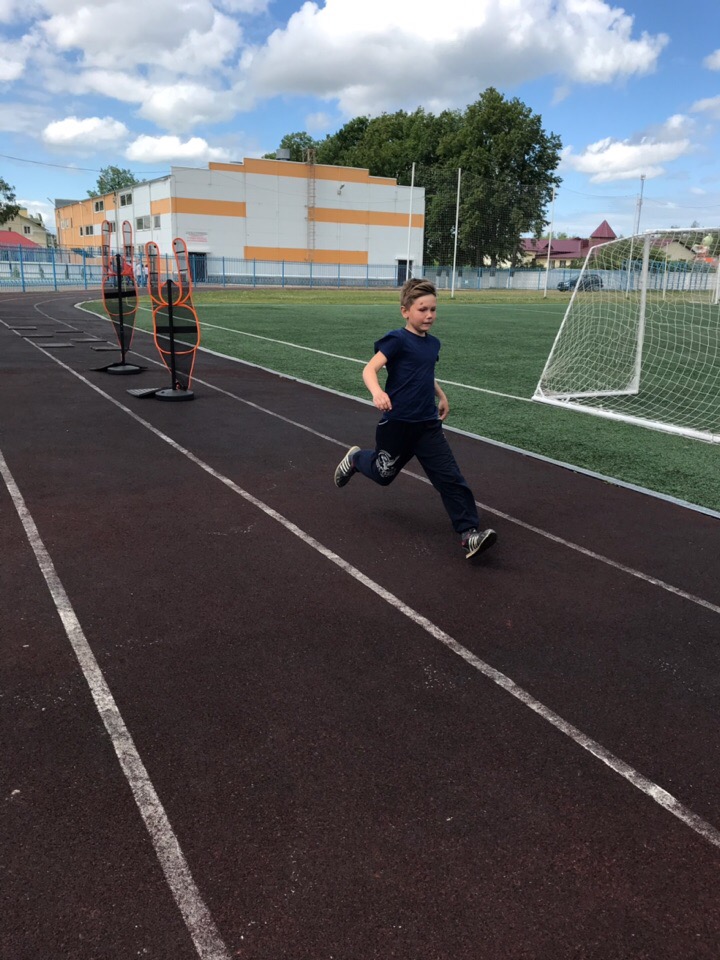 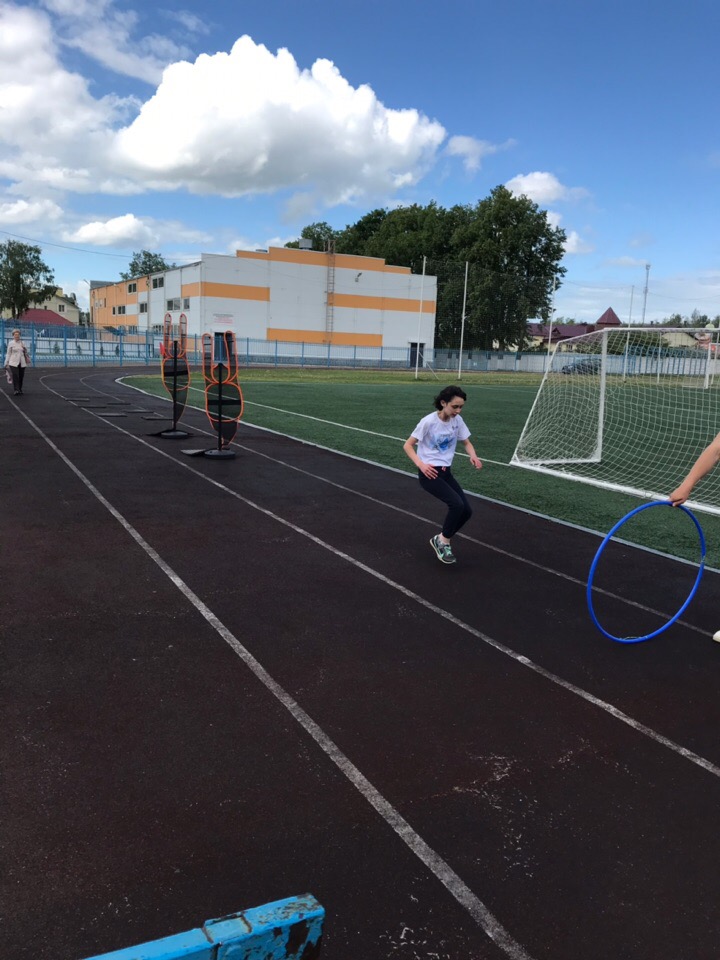 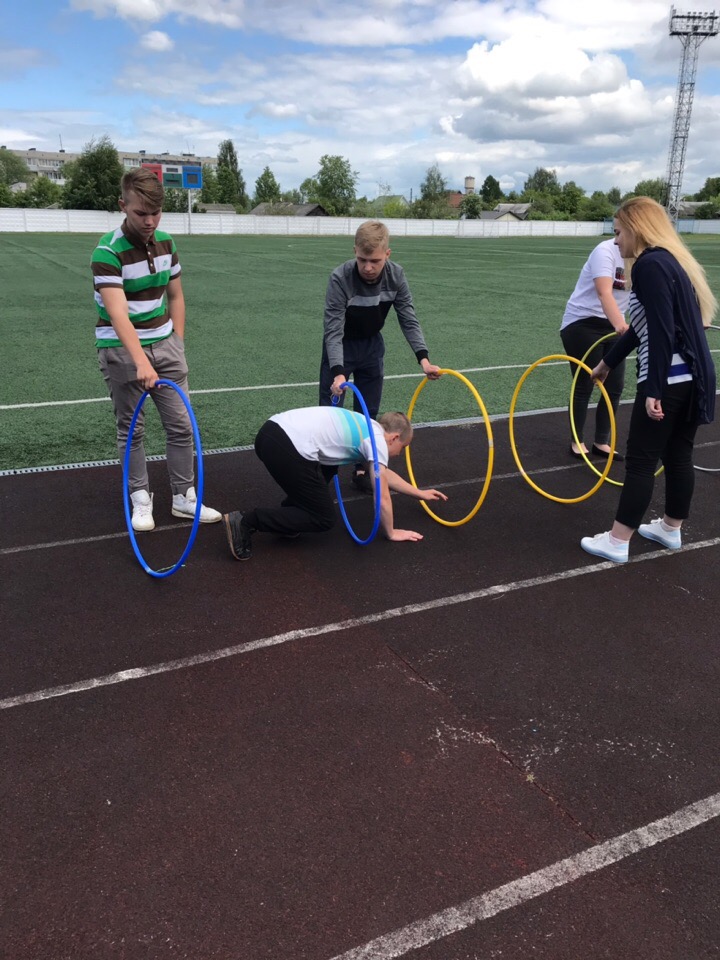 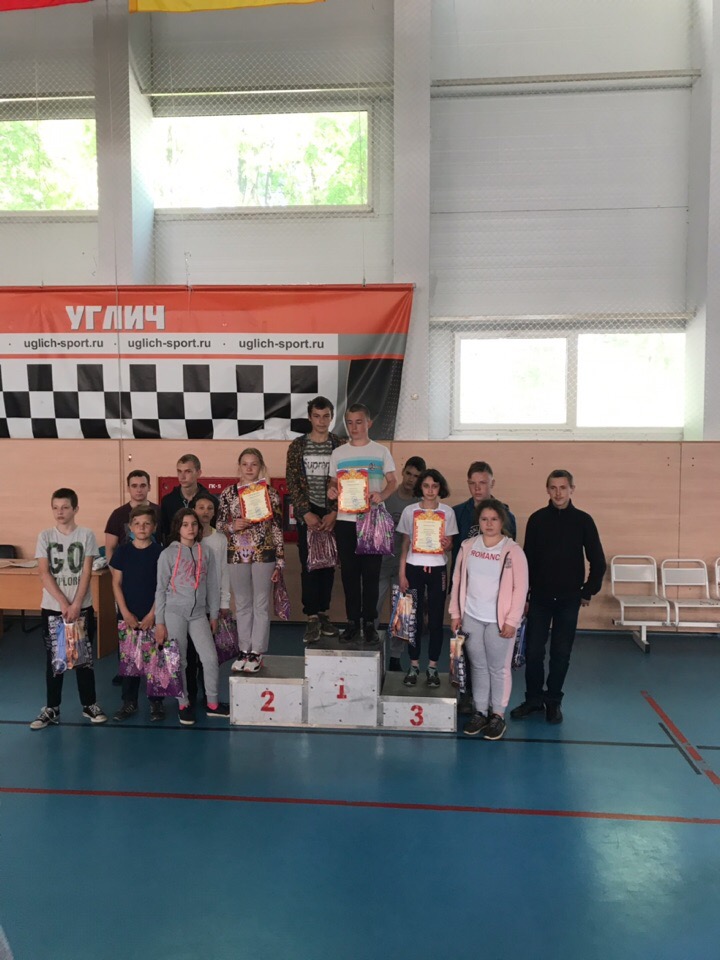 ПРОТОКОЛМуниципальный этап областной летней детской спортивной олимпиады «Виктория» 27 мая 2019                                                                                                                            г. УгличКомандные легкоатлетические соревнованияПРОТОКОЛМуниципальный этап областной летней детской спортивной олимпиады «Виктория» 27 мая 2019                                                                                                                            г. УгличКомандные легкоатлетические соревнованияПРОТОКОЛМуниципальный этап областной летней детской спортивной олимпиады «Виктория» 27 мая 2019                                                                                                                            г. УгличКомандные легкоатлетические соревнованияПРОТОКОЛМуниципальный этап областной летней детской спортивной олимпиады «Виктория» 27 мая 2019                                                                                                                            г. УгличКомандные легкоатлетические соревнованияПРОТОКОЛМуниципальный этап областной летней детской спортивной олимпиады «Виктория» 27 мая 2019                                                                                                                            г. УгличКомандные легкоатлетические соревнованияПРОТОКОЛМуниципальный этап областной летней детской спортивной олимпиады «Виктория» 27 мая 2019                                                                                                                            г. УгличКомандные легкоатлетические соревнованияПРОТОКОЛМуниципальный этап областной летней детской спортивной олимпиады «Виктория» 27 мая 2019                                                                                                                            г. УгличКомандные легкоатлетические соревнования№НазваниеУчастникиУчастникиУчастникиРезультатМесто1«Команда -2 СОШ № 2»Васильев ДаниилКошкин ИванВезинюк ДмитрийОвчинников ВладимирТравкин ДанилВасильев ДаниилКошкин ИванВезинюк ДмитрийОвчинников ВладимирТравкин ДанилВасильев ДаниилКошкин ИванВезинюк ДмитрийОвчинников ВладимирТравкин Данил1,54 мин.12«Команда – 1 СОШ № 2»Куликова КристинаИсаев НикитаГагарина ЕкатеринаЛебедева ОлесяПервушин АрсенийКуликова КристинаИсаев НикитаГагарина ЕкатеринаЛебедева ОлесяПервушин АрсенийКуликова КристинаИсаев НикитаГагарина ЕкатеринаЛебедева ОлесяПервушин Арсений2,06 мин.23 «СОШ № 6»Кудрякова НатальяГолосов СергейРешунов СергейКанунникова КаринаКудрякова НатальяГолосов СергейРешунов СергейКанунникова КаринаКудрякова НатальяГолосов СергейРешунов СергейКанунникова Карина2,1 мин.34«Команда – 3 СОШ № 2»Боровкова ОльгаКоровина АннаМонахова ЕкатеринаОвчинников ВладимирВасильев ДаниилБоровкова ОльгаКоровина АннаМонахова ЕкатеринаОвчинников ВладимирВасильев ДаниилБоровкова ОльгаКоровина АннаМонахова ЕкатеринаОвчинников ВладимирВасильев Даниил2,12 мин.4Личные соревнования Личные соревнования Личные соревнования Личные соревнования Личные соревнования Личные соревнования Личные соревнования №ФИОДата  рожденияДата  рожденияРезультатРезультатМестоБег 60 м.Бег 60 м.Бег 60 м.Бег 60 м.Бег 60 м.Бег 60 м.Бег 60 м.Мальчики 2007-2008 гг.рр.Мальчики 2007-2008 гг.рр.Мальчики 2007-2008 гг.рр.Мальчики 2007-2008 гг.рр.Мальчики 2007-2008 гг.рр.Мальчики 2007-2008 гг.рр.Мальчики 2007-2008 гг.рр.1Первушин Арсений ГеннадьевичПервушин Арсений Геннадьевич03.10.200710,010,012Исаев Никита ВасильевичИсаев Никита Васильевич23.09.200710,810,82Девочки 2007-2008 гг.рр.Девочки 2007-2008 гг.рр.Девочки 2007-2008 гг.рр.Девочки 2007-2008 гг.рр.Девочки 2007-2008 гг.рр.Девочки 2007-2008 гг.рр.Девочки 2007-2008 гг.рр.3Кудрякова Наталия ЛеонидовнаКудрякова Наталия Леонидовна22.04.20079,49,414Лебедева Олеся НиколаевнаЛебедева Олеся Николаевна17.08.200710,810,825Канунникова Карина СергеевнаКанунникова Карина Сергеевна07.08.2007--3Юноши 2005-2006 гг.рр.Юноши 2005-2006 гг.рр.Юноши 2005-2006 гг.рр.Юноши 2005-2006 гг.рр.Юноши 2005-2006 гг.рр.Юноши 2005-2006 гг.рр.Юноши 2005-2006 гг.рр.6Голосов Сергей РомановичГолосов Сергей Романович29.08.20059,09,017Кошкин Иван МихайловичКошкин Иван Михайлович19.09.20059,39,328Везинюк  Дмитрий АлександровичВезинюк  Дмитрий Александрович26.01.20059,49,43Девушки 2005-2006 гг.рр.Девушки 2005-2006 гг.рр.Девушки 2005-2006 гг.рр.Девушки 2005-2006 гг.рр.Девушки 2005-2006 гг.рр.Девушки 2005-2006 гг.рр.Девушки 2005-2006 гг.рр.9Куликова Кристина ИвановнаКуликова Кристина Ивановна27.01.200610,110,1110Боровкова Ольга ВладимировнаБоровкова Ольга Владимировна24.04.200510,110,1211Гагарина Екатерина АлексеевнаГагарина Екатерина Алексеевна28.04.200510,910,9312Коровина Анна ВячеславовнаКоровина Анна Вячеславовна03.07.200511,511,5413Монахова Екатерина АлександровнаМонахова Екатерина Александровна21.05.200511,411,45Юноши 2003 - 2004 гг.рр.Юноши 2003 - 2004 гг.рр.Юноши 2003 - 2004 гг.рр.Юноши 2003 - 2004 гг.рр.Юноши 2003 - 2004 гг.рр.Юноши 2003 - 2004 гг.рр.Юноши 2003 - 2004 гг.рр.14Овчинников Владимир руслановичОвчинников Владимир русланович13.02.20048,98,9115Васильев Даниил ДмитриевичВасильев Даниил Дмитриевич14.12.20049,19,1216Травкин Даниил ВикторовичТравкин Даниил Викторович04.04.200410,010,0317Решунов Сергей АлександровичРешунов Сергей Александрович25.04.2004--4ДартсДартсДартсДартсДартсДартсДартсМальчики 2007-2008 гг.рр.Мальчики 2007-2008 гг.рр.Мальчики 2007-2008 гг.рр.Мальчики 2007-2008 гг.рр.Мальчики 2007-2008 гг.рр.Мальчики 2007-2008 гг.рр.Мальчики 2007-2008 гг.рр.1Исаев Никита ВасильевичИсаев Никита Васильевич23.09.20074412Первушин Арсений ГеннадьевичПервушин Арсений Геннадьевич03.10.2007222Девочки 2007-2008 гг.рр.Девочки 2007-2008 гг.рр.Девочки 2007-2008 гг.рр.Девочки 2007-2008 гг.рр.Девочки 2007-2008 гг.рр.Девочки 2007-2008 гг.рр.Девочки 2007-2008 гг.рр.3Кудрякова Наталия ЛеонидовнаКудрякова Наталия Леонидовна22.04.20075514Лебедева Олеся НиколаевнаЛебедева Олеся Николаевна17.08.20073325Канунникова Карина СергеевнаКанунникова Карина Сергеевна07.08.2007113Юноши 2005-2006 гг.рр.Юноши 2005-2006 гг.рр.Юноши 2005-2006 гг.рр.Юноши 2005-2006 гг.рр.Юноши 2005-2006 гг.рр.Юноши 2005-2006 гг.рр.Юноши 2005-2006 гг.рр.6Голосов Сергей РомановичГолосов Сергей Романович29.08.2005151517Кошкин Иван МихайловичКошкин Иван Михайлович19.09.2005141428Везинюк  Дмитрий АлександровичВезинюк  Дмитрий Александрович26.01.2005333Девушки 2005-2006 гг.рр.Девушки 2005-2006 гг.рр.Девушки 2005-2006 гг.рр.Девушки 2005-2006 гг.рр.Девушки 2005-2006 гг.рр.Девушки 2005-2006 гг.рр.Девушки 2005-2006 гг.рр.9Коровина Анна ВячеславовнаКоровина Анна Вячеславовна03.07.20051313110Боровкова Ольга ВладимировнаБоровкова Ольга Владимировна24.04.200566211Монахова Екатерина АлександровнаМонахова Екатерина Александровна21.05.200566212Куликова Кристина ИвановнаКуликова Кристина Ивановна27.01.200644313Гагарина Екатерина АлексеевнаГагарина Екатерина Алексеевна28.04.2005443Юноши 2003 - 2004 гг.рр.Юноши 2003 - 2004 гг.рр.Юноши 2003 - 2004 гг.рр.Юноши 2003 - 2004 гг.рр.Юноши 2003 - 2004 гг.рр.Юноши 2003 - 2004 гг.рр.Юноши 2003 - 2004 гг.рр.14Овчинников Владимир РуслановичОвчинников Владимир Русланович13.02.20041313115Травкин Даниил ВикторовичТравкин Даниил Викторович04.04.20041313116Решунов Сергей АлександровичРешунов Сергей Александрович25.04.200433217Васильев Даниил ДмитриевичВасильев Даниил Дмитриевич14.12.2004223Бросок мяча в баскетбольное кольцоБросок мяча в баскетбольное кольцоБросок мяча в баскетбольное кольцоБросок мяча в баскетбольное кольцоБросок мяча в баскетбольное кольцоБросок мяча в баскетбольное кольцоБросок мяча в баскетбольное кольцо1Первушин Арсений ГеннадьевичПервушин Арсений Геннадьевич03.10.20070022Исаев Никита ВасильевичИсаев Никита Васильевич23.09.2007002Девочки 2007-2008 гг.рр.Девочки 2007-2008 гг.рр.Девочки 2007-2008 гг.рр.Девочки 2007-2008 гг.рр.Девочки 2007-2008 гг.рр.Девочки 2007-2008 гг.рр.Девочки 2007-2008 гг.рр.3Кудрякова Наталия ЛеонидовнаКудрякова Наталия Леонидовна22.04.20071114Канунникова Карина СергеевнаКанунникова Карина Сергеевна07.08.20071115Лебедева Олеся НиколаевнаЛебедева Олеся Николаевна17.08.2007002Юноши 2005-2006 гг.рр.Юноши 2005-2006 гг.рр.Юноши 2005-2006 гг.рр.Юноши 2005-2006 гг.рр.Юноши 2005-2006 гг.рр.Юноши 2005-2006 гг.рр.Юноши 2005-2006 гг.рр.6Кошкин Иван МихайловичКошкин Иван Михайлович19.09.20052217Везинюк  Дмитрий АлександровичВезинюк  Дмитрий Александрович26.01.20052218Голосов Сергей РомановичГолосов Сергей Романович29.08.2005002Девушки 2005-2006 гг.рр.Девушки 2005-2006 гг.рр.Девушки 2005-2006 гг.рр.Девушки 2005-2006 гг.рр.Девушки 2005-2006 гг.рр.Девушки 2005-2006 гг.рр.Девушки 2005-2006 гг.рр.9Монахова Екатерина АлександровнаМонахова Екатерина Александровна21.05.200522110Куликова Кристина ИвановнаКуликова Кристина Ивановна27.01.200611211Боровкова Ольга ВладимировнаБоровкова Ольга Владимировна24.04.200511212Гагарина Екатерина АлексеевнаГагарина Екатерина Алексеевна28.04.200511213Коровина Анна ВячеславовнаКоровина Анна Вячеславовна03.07.2005003Юноши 2003 - 2004 гг.рр.Юноши 2003 - 2004 гг.рр.Юноши 2003 - 2004 гг.рр.Юноши 2003 - 2004 гг.рр.Юноши 2003 - 2004 гг.рр.Юноши 2003 - 2004 гг.рр.Юноши 2003 - 2004 гг.рр.14Травкин Даниил ВикторовичТравкин Даниил Викторович04.04.200411115Решунов Сергей АлександровичРешунов Сергей Александрович25.04.200411116Овчинников Владимир руслановичОвчинников Владимир русланович13.02.200400217Васильев Даниил ДмитриевичВасильев Даниил Дмитриевич14.12.2004002БоулингБоулингБоулингБоулингБоулингБоулингБоулингМальчики 2007-2009 гг.рр.Мальчики 2007-2009 гг.рр.Мальчики 2007-2009 гг.рр.Мальчики 2007-2009 гг.рр.Мальчики 2007-2009 гг.рр.Мальчики 2007-2009 гг.рр.Мальчики 2007-2009 гг.рр.1Первушин Арсений ГеннадьевичПервушин Арсений Геннадьевич03.10.2007232312Исаев Никита ВасильевичИсаев Никита Васильевич23.09.200722222Девочки 2007-2008 гг.рр.Девочки 2007-2008 гг.рр.Девочки 2007-2008 гг.рр.Девочки 2007-2008 гг.рр.Девочки 2007-2008 гг.рр.Девочки 2007-2008 гг.рр.Девочки 2007-2008 гг.рр.3Канунникова Карина СергеевнаКанунникова Карина Сергеевна07.08.2007272714Лебедева Олеся НиколаевнаЛебедева Олеся Николаевна17.08.2007111125Кудрякова Наталия ЛеонидовнаКудрякова Наталия Леонидовна22.04.2007223Юноши 2005-2006 гг.рр.Юноши 2005-2006 гг.рр.Юноши 2005-2006 гг.рр.Юноши 2005-2006 гг.рр.Юноши 2005-2006 гг.рр.Юноши 2005-2006 гг.рр.Юноши 2005-2006 гг.рр.6Кошкин Иван МихайловичКошкин Иван Михайлович19.09.2005292917Везинюк  Дмитрий АлександровичВезинюк  Дмитрий Александрович26.01.2005282828Голосов Сергей РомановичГолосов Сергей Романович29.08.200510103Девушки 2005-2006 гг.рр.Девушки 2005-2006 гг.рр.Девушки 2005-2006 гг.рр.Девушки 2005-2006 гг.рр.Девушки 2005-2006 гг.рр.Девушки 2005-2006 гг.рр.Девушки 2005-2006 гг.рр.9Коровина Анна ВячеславовнаКоровина Анна Вячеславовна03.07.20053434110Куликова Кристина ИвановнаКуликова Кристина Ивановна27.01.20062828211Гагарина Екатерина АлексеевнаГагарина Екатерина Алексеевна28.04.20052828212Боровкова Ольга ВладимировнаБоровкова Ольга Владимировна24.04.20051919313Монахова Екатерина АлександровнаМонахова Екатерина Александровна21.05.200515154Юноши 2003 - 2004 гг.рр.Юноши 2003 - 2004 гг.рр.Юноши 2003 - 2004 гг.рр.Юноши 2003 - 2004 гг.рр.Юноши 2003 - 2004 гг.рр.Юноши 2003 - 2004 гг.рр.Юноши 2003 - 2004 гг.рр.14Васильев Даниил ДмитриевичВасильев Даниил Дмитриевич14.12.20045151115Овчинников Владимир руслановичОвчинников Владимир русланович13.02.20044242216Решунов Сергей АлександровичРешунов Сергей Александрович25.04.20041616317Травкин Даниил ВикторовичТравкин Даниил Викторович04.04.200411114Прыжок с места толчком двумя ногамиПрыжок с места толчком двумя ногамиПрыжок с места толчком двумя ногамиПрыжок с места толчком двумя ногамиПрыжок с места толчком двумя ногамиПрыжок с места толчком двумя ногамиПрыжок с места толчком двумя ногамиМальчики 2007-2009 гг.рр.Мальчики 2007-2009 гг.рр.Мальчики 2007-2009 гг.рр.Мальчики 2007-2009 гг.рр.Мальчики 2007-2009 гг.рр.Мальчики 2007-2009 гг.рр.Мальчики 2007-2009 гг.рр.1Первушин Арсений ГеннадьевичПервушин Арсений Геннадьевич03.10.200716816812Исаев Никита ВасильевичИсаев Никита Васильевич23.09.20071541542Девочки 2007-2008 гг.рр.Девочки 2007-2008 гг.рр.Девочки 2007-2008 гг.рр.Девочки 2007-2008 гг.рр.Девочки 2007-2008 гг.рр.Девочки 2007-2008 гг.рр.Девочки 2007-2008 гг.рр.3Кудрякова Наталия ЛеонидовнаКудрякова Наталия Леонидовна22.04.200717717714Лебедева Олеся НиколаевнаЛебедева Олеся Николаевна17.08.200714514525Канунникова Карина СергеевнаКанунникова Карина Сергеевна07.08.20071141143Юноши 2005-2006 гг.рр.Юноши 2005-2006 гг.рр.Юноши 2005-2006 гг.рр.Юноши 2005-2006 гг.рр.Юноши 2005-2006 гг.рр.Юноши 2005-2006 гг.рр.Юноши 2005-2006 гг.рр.6Везинюк  Дмитрий АлександровичВезинюк  Дмитрий Александрович26.01.200519919917Голосов Сергей РомановичГолосов Сергей Романович29.08.200518618628Кошкин Иван МихайловичКошкин Иван Михайлович19.09.20051851853Девушки 2005-2006 гг.рр.Девушки 2005-2006 гг.рр.Девушки 2005-2006 гг.рр.Девушки 2005-2006 гг.рр.Девушки 2005-2006 гг.рр.Девушки 2005-2006 гг.рр.Девушки 2005-2006 гг.рр.9Куликова Кристина ИвановнаКуликова Кристина Ивановна27.01.2006188188110Боровкова Ольга ВладимировнаБоровкова Ольга Владимировна24.04.2005157157211Гагарина Екатерина АлексеевнаГагарина Екатерина Алексеевна28.04.2005146146312Коровина Анна ВячеславовнаКоровина Анна Вячеславовна03.07.2005136136413Монахова Екатерина АлександровнаМонахова Екатерина Александровна21.05.20051131135Юноши 2003 - 2004 гг.рр.Юноши 2003 - 2004 гг.рр.Юноши 2003 - 2004 гг.рр.Юноши 2003 - 2004 гг.рр.Юноши 2003 - 2004 гг.рр.Юноши 2003 - 2004 гг.рр.Юноши 2003 - 2004 гг.рр.14Овчинников Владимир руслановичОвчинников Владимир русланович13.02.2004218218115Васильев Даниил ДмитриевичВасильев Даниил Дмитриевич14.12.2004217217216Решунов Сергей АлександровичРешунов Сергей Александрович25.04.2004192192317Травкин Даниил ВикторовичТравкин Даниил Викторович04.04.20041571574